Year 5 Home Learning GridTERM 1, WEEK 7Due Friday, September 23thYear 5 Home Learning GridTERM 1, WEEK 7Due Friday, September 23thYear 5 Home Learning GridTERM 1, WEEK 7Due Friday, September 23thYear 5 Home Learning GridTERM 1, WEEK 7Due Friday, September 23thYear 5 Home Learning GridTERM 1, WEEK 7Due Friday, September 23thYear 5 Home Learning GridTERM 1, WEEK 7Due Friday, September 23thMATHMATHSPELLINGSPELLINGREADING/UOIREADING/UOIComplete questions on Prodigy each night. If you have difficulty logging in, or the server is updating. Please make a note in your book for your teacher. Complete questions on Prodigy each night. If you have difficulty logging in, or the server is updating. Please make a note in your book for your teacher. Complete all of the assigned activities on spellingcity, including the quiz.Activities that are not complete will be moved to next week.Complete all of the assigned activities on spellingcity, including the quiz.Activities that are not complete will be moved to next week.Read for at least 20 minutes each night.Fill in the Reading Log each night.Finish the UOI Task. You will share this on Friday!Read for at least 20 minutes each night.Fill in the Reading Log each night.Finish the UOI Task. You will share this on Friday!READING LOGREADING LOGREADING LOGREADING LOGREADING LOGREADING LOGDayBook TitleBook TitlePages _____-_____Pages _____-_____MinutesMondayTuesdayWednesdayThursdayUOI TASK: Character ComparisonAs you are reading each night, focus on one character in your book. Fill in the diagram to show how you have changed since Year 2! Use character traits, not only physical details like hair length. 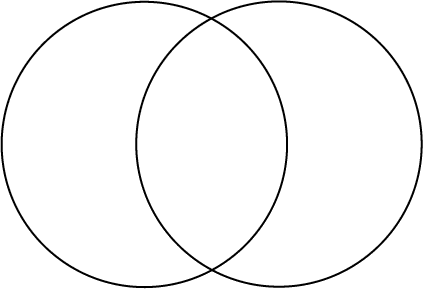 UOI TASK: Character ComparisonAs you are reading each night, focus on one character in your book. Fill in the diagram to show how you have changed since Year 2! Use character traits, not only physical details like hair length. UOI TASK: Character ComparisonAs you are reading each night, focus on one character in your book. Fill in the diagram to show how you have changed since Year 2! Use character traits, not only physical details like hair length. UOI TASK: Character ComparisonAs you are reading each night, focus on one character in your book. Fill in the diagram to show how you have changed since Year 2! Use character traits, not only physical details like hair length. UOI TASK: Character ComparisonAs you are reading each night, focus on one character in your book. Fill in the diagram to show how you have changed since Year 2! Use character traits, not only physical details like hair length. UOI TASK: Character ComparisonAs you are reading each night, focus on one character in your book. Fill in the diagram to show how you have changed since Year 2! Use character traits, not only physical details like hair length. 